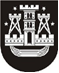 KLAIPĖDOS MIESTO SAVIVALDYBĖS TARYBASPRENDIMASDĖL JAUNIMO PROJEKTŲ DALINIO FINANSAVIMO IŠ KLAIPĖDOS MIESTO SAVIVALDYBĖS BIUDŽETO LĖŠŲ NUOSTATŲ PATVIRTINIMO 2018 m. lapkričio 29 d. Nr. T2-257KlaipėdaVadovaudamasi Lietuvos Respublikos vietos savivaldos įstatymo 7 straipsnio 22 punktu  ir Lietuvos Respublikos jaunimo politikos pagrindų įstatymo 8 straipsnio 1 punktu , Klaipėdos miesto savivaldybės taryba nusprendžia:1. Patvirtinti Jaunimo projektų dalinio finansavimo iš Klaipėdos miesto savivaldybės biudžeto lėšų nuostatus (pridedama).2. Įpareigoti Klaipėdos miesto savivaldybės administracijos direktorių parengti iki 2019 m. kovo 1 d. ir įsakymais patvirtinti:2.1. Klaipėdos miesto savivaldybės biudžeto lėšomis finansuojamo jaunimo projekto paraiškos formą;2.2. Organizacijos, teikiančios Klaipėdos miesto savivaldybės biudžeto lėšomis finansuojamo jaunimo projekto paraišką, deklaracijos formą;2.3. Klaipėdos miesto savivaldybės biudžeto lėšomis finansuojamų jaunimo projektų paraiškų techninio vertinimo formą;2.4. Klaipėdos miesto savivaldybės biudžeto lėšomis finansuojamų jaunimo projektų vertinimo komisijos darbo reglamentą;2.5. Klaipėdos miesto savivaldybės biudžeto lėšomis finansuojamo jaunimo projekto paraiškos vertinimo formą;2.6. Klaipėdos miesto savivaldybės biudžeto lėšomis finansuojamo jaunimo projekto tipinės sutarties formą;2.7. Klaipėdos miesto savivaldybės biudžeto lėšomis finansuojamo jaunimo projekto ataskaitos formas.3.  Skelbti šį sprendimą Teisės aktų registre ir Klaipėdos miesto savivaldybės interneto svetainėje. Savivaldybės merasVytautas Grubliauskas